СОВЕТ  ДЕПУТАТОВ ДОБРИНСКОГО МУНИЦИПАЛЬНОГО РАЙОНАЛипецкой области20-я сессия VI-го созываРЕШЕНИЕ27.06.2017г.                                   п.Добринка	                                   № 163-рсО внесении изменений в прогнозный план (программу) приватизации муниципального имущества Добринского муниципального района на 2017 годРассмотрев обращение администрации Добринского муниципального района о внесении изменений в прогнозный план (программу) приватизации муниципального имущества Добринского муниципального района на 2017 год, в соответствии с Федеральным Законом от 21.12.2001 №178-ФЗ «О приватизации государственного и муниципального имущества», Положением «О порядке планирования приватизации муниципального имущества Добринского муниципального района Липецкой области и принятия решения об условиях его приватизации», принятого решением Совета депутатов Добринского муниципального района от 14.03.2012. №386-рс, руководствуясь ст.27 Устава Добринского муниципального района, учитывая решение постоянной комиссии по экономике, бюджету, муниципальной собственности и социальным вопросам, Совет депутатов Добринского муниципального районаРЕШИЛ:1.Внести изменения в прогнозный план (программу) приватизации муниципального имущества Добринского муниципального района на 2017 год согласно приложению.2.Направить указанный нормативный правовой акт главе Добринского муниципального района для подписания и официального опубликования.3.Настоящее решение вступает в силу со дня его принятия.Председатель Совета депутатовДобринского  муниципального района	          	     	                  М.Б.Денисов                 Принятырешением Совета депутатов                                                                                 Добринского муниципального района     от 27.06.2017г. №163-рсИзмененияв прогнозный план (программу) приватизациимуниципального имущества Добринского муниципального района на 2017 годГлава Добринского муниципального района 		        	     С.П.Москворецкий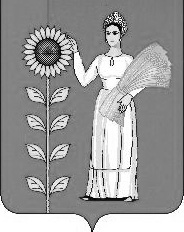 №п/пНаименование имуществаГод выпускаПредложение срока приватизации12344Автобус для перевозки детей, модель (марка)-ПАЗ- 32053-70. Идентификационный номер (VIN) –X1М3205СХ80008617. Категория ТС (А,В,С, D, прицеп)-D. Год изготовления ТС- 2008. Модель, № двигателя- 523400 81019976. Шасси (рама) №- отсутствует. Кузов (кабина, прицеп) № X1М3205СХ80008617. Цвет кузова (кабины, прицепа) –желтый. Мощность двигателя, л.с.(кВт.) 130 л.с. Рабочий объем двигателя, куб. см.-4670. Тип двигателя-бензиновый. Экологический класс-третий. Разрешенная максимальная масса, кг-6270. Масса без нагрузки, кг-508020083-й квартал